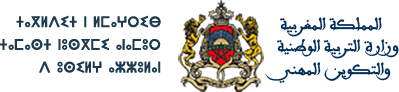 -Le Professeure :  NACIRI Issame-La discipline : Sciences de la vie et de la terre-Le niveau : 2éme Année du cycle secondaire collégial -Année scolaire : 2019-2020 LES PHENOMENES GEOLOGIQUE INTERNELa théorie de la tectonique des plaques-La direction Provincial : TINGHIR -Etablissement : Lycée Qualifiant Assou Oubaslam- Volume horaire : 03 heuresLes compétences à développerLes compétences à développerCompétences méthodologiquesProposer des modèles explicatifs capables de relier les observations actuelles (similitude complète entre les limites de certains continents, l’existence de mêmes fossiles animaux et végétaux sur les différents continents, l’existence des blocs rocheux de même âge et même type sur les différents continents, …) aux événements anciens (fragmentation de la Pangée en un certain nombre de continents, formation des océans, …).Compétences communicativesS’initier le discours scientifique : S’assurer d’une hypothèse en étudiant les arguments proposés (les arguments en faveur de la théorie de la tectonique des plaques).Les objectifs visésPrérequisLes étendus Découvrir le mouvement des continents durant les derniers 250 MA.Mise en évidence les arguments en faveur de la théorie de la dérive des continents.Découvrir la morphologie des fonds océaniques.La notion de la plaque lithosphérique.Mettre en évidence la mobilité des plaques lithosphériques. La terre : une planète en plain changement.La carte et le profil topographique – Sciences de la vie et de la terre, 1 année collègeLes phénomènes géologiques externes : Erosion, transport, sédimentation, formation des roches sédimentaires.La carte géographique : analyse et lecture de ces éléments.2éme année collégiale : unité 1, chaque notion étudiée en amant trouve son étendue en avale. 2éme année baccalauréat : Unité 6, les chaines de montagnes récentes et leur relation avec la tectonique des plaques.Les déformations tectoniques caractérisant les chaines de subduction et chaines de collision. 